FERNDALE PRIMARY AND NURSERY SCHOOL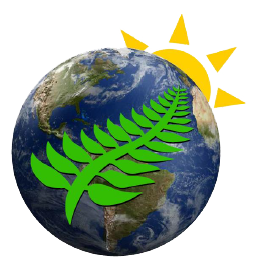 E-SAFETY POLICYRatified by Governing Body: September 2022Reviewed Date: September 2022Next Review Date: September 2025 Contents 1. Introduction 2. Whole School Approach 3. E-Safety in the Curriculum 4. Managing Internet Access 5. Email 6. Publishing Pupils Images and Work 7. Social Networking and Personal Publishing 8. Managing Emerging Technologies 9. Data Protection 10. Responding to E-Safety Incidents/Complaints 11. Cyber Bullying 12. Preventing Cyber Bullying 13. Working in Partnership with Parents 14. Review 15. Appendix 1 – Acceptable Use Policy 16. Appendix 2 – Acceptable use of Pupil’s Mobile Phone in School Agreement 17. Appendix 3 – Staff, Governor and Visitor Acceptable Use Policy18. Appendix 4 - Common Types of Cyber Bullying1. INTRODUCTION At Ferndale Primary and Nursery School, we believe that IT is central to all aspects of learning; for adults and children in both the school and the wider community. Provision should reflect the rapid developments in technology.IT in the 21st Century is an essential resource to support learning and teaching, as well as playing an important role in the everyday lives of children, young people and adults. Consequently, we need to build in the use of these technologies in order to equip our young people with the skills to access lifelong learning and employment. All children, whatever their needs, will have access to a range of up to date technologies in both the suite and classrooms. IT is a life skill and should not be taught in isolation. This policy should be read in conjunction with the school’s safeguarding policy. Information and Communications Technology covers a wide range of resources including; web-based and mobile learning. It is also important to recognise the constant and fast-paced evolution of IT within our society as a whole. Currently the internet technologies children are using both inside and outside of the classroom include: Websites Learning Platforms and Virtual Learning Environments Email and Instant Messaging Chat Rooms and Social Networking Blogs Podcasting Video Broadcasting Music Downloading Gaming Mobile/ Smart phones with text, video and/ or web functionality Other mobile devices such as smart watches with web functionality All users need to be aware of the range of risks associated with the use of these Internet technologies. At Ferndale Primary and Nursery School, we understand the responsibility to educate our pupils on e-safety issues; teaching them the appropriate behaviours and critical thinking skills to enable them to remain both safe and legal when using the internet and related technologies, in and beyond the context of the classroom. 2. WHOLE SCHOOL APPROACH All members of the school community have a responsibility for promoting and supporting safe behaviours in their classrooms and follow school e-safety procedures. The IT subject leader and SLT members will ensure they are up to date with current guidance and issues through organisations such as CEOP (Child Exploitation and Online Protection), SWGFL advice and Child Net. They then ensure that Governors are updated as necessary. All staff should be familiar with the school’s policy including: safe use of e-mail safe use of the Internet safe use of the school network, equipment and data safe use of digital images and digital technologies, such as mobile phones and cameras publication of pupil information/photographs on the school website procedures in the event of misuse of technology by any member of the school community (see appendices) their role in providing e-safety education for pupils. Staff are reminded/updated about e-safety regularly and new staff and students receive information on the school’s acceptable use policy as part of their induction. Supply Teachers must sign an acceptable use of IT agreement before using technology equipment in school (see appendix 3 for staff acceptable use agreement). 3. E-SAFETY IN THE CURRICULUM IT and online resources are increasingly used across the curriculum. We believe it is essential for e-safety guidance to be given to the pupils on a regular and meaningful basis. We continually look for new opportunities to promote e-safety. We provide opportunities within the computing and PSHE curriculum areas to teach about e-safety. https://projectevolve.co.uk/toolkit/ Educating pupils on the dangers of technologies that may be encountered outside school is done informally when opportunities arise and as part of the curriculum. Pupils are taught about copyright and respecting other people’s information, images, etc. through discussion, modelling, and activities as part of the computing curriculum. Pupils are aware of the impact of online bullying through PSHE and computing and are taught how to seek help if these issues affect them. Pupils are also aware of where to seek advice or help if they experience problems when using the internet and related technologies (cyber-bullying) Pupils are taught to critically evaluate materials and learn good searching skills through cross curricular teacher models, discussions and via the computing curriculum Pupils are taught about the risks inherent in using social media, particularly if they are contacted by people they do not know 4. MANAGING INTERNET ACCESS Children will have supervised access to Internet Resources. Wherever possible, staff should preview any recommended sites before use. Particular care must be taken when using search engines with the children as these can return undesirable links. Raw image searches are discouraged when working with pupils. If Internet research is set for homework, specific sites will be suggested that have previously been checked by the teacher. It is advised that parents recheck these sites and supervise this work. Parents need to be advised to supervise any further research. Our internet access: Internet - FTTC 80Mbps/20Mbps – Expires 29/11/2022Estimated speeds of up to 62MbpsFiltering - RM SafetyNet 300-499 Pupils – Expires 31/08/202Staff and pupils are aware that school based email and internet activity can be monitored and explored further if required. If staff or pupils discover an unsuitable site, the screen must be switched off/ closed and the incident reported immediately to the teacher. The safeguarding team must then be informed if appropriate.It is the responsibility of the school, by delegation to GHS, to ensure that antivirus protection is installed and kept up-to-date on all school machines. 5. EMAIL The use of email within school is an essential means of communication for staff. In the context of school, email should not be considered private. Educationally, email can offer significant benefits including; direct written contact between schools on different projects, be they staff based or pupil based, within school, between schools or international.   The school gives staff their own email account, to use for all school business. This is to minimise the risk of receiving unsolicited or malicious emails and avoids the risk of personal profile information being revealed. Under no circumstances should staff contact pupils or parents using personal email addresses. Pupils may only use school-approved accounts on the school system and only under direct teacher supervision for educational purposes. The forwarding of chain letters is not permitted in school. Pupils must immediately tell a teacher/ trusted adult if they receive an offensive e-mail. All pupils must use appropriate language in e-mails and must not reveal personal details of themselves or others in e-mail communication, or arrange to meet anyone. Staff must inform a member of SLT if they receive an offensive e-mail. 6. PUBLISHING PUPIL IMAGES AND WORK On a child’s entry to the school, all parents/guardians will be asked to give permission for their child’s photo to be taken and to use their child’s work/photos in the following ways: on the school web site in display material that may be used in the school’s communal areas in display material that may be used in external areas, i.e. exhibition promoting the school general media appearances, e.g. local/ national media/ press releases sent to the press highlighting an activity (sent using traditional methods or electronically.) School’s Twitter account or school’s other social media platforms Pupils’ names will not be published alongside their image and vice versa without permission from the parents. Full names will not be published. 7. SOCIAL NETWORKING AND PERSONAL PUBLISHING We block/filter access for pupils to social networking sites. Pupils and parents will be advised that the use of social network spaces outside school is inappropriate for primary aged pupils Pupils will be advised never to give out personal details of any kind that may identify them or their location. 8. MANAGING EMERGING TECHNOLOGIES Emerging technologies will be examined for educational benefit and the risk assessed before use in school is allowed. Children will be strongly advised not to bring phones into school. Parents and children sign a consent form (Appendix 2)Mobile phones will not be used during lessons or formal school time. Smart watches will not be allowed in school for childrenAll classes have access to a set of tablets and a mobile IT trolley. The trolley can be booked using the established protocol 9. DATA PROTECTION Personal data will be recorded, processed, transferred and made available according to the Data Protection Act 1998. Data can only be accessed and used on school computers. Staff are aware they must not use their personal devices for accessing any children/ pupil data. Data Protection Act 1998 The Act requires anyone who handles personal information to comply with important data protection principles when treating personal data relating to any living individual. The Act grants individuals rights of access to their personal data, compensation and prevention of processing. http://www.hmso.gov.uk/acts/acts1998/19980029.htm 10. RESPONDING TO E-SAFETY INCIDENTS/COMPLAINTS As a school, we will take all reasonable precautions to ensure e-safety. However, owing to the global scale and inter-linked nature of Internet content, the availability of mobile technologies and speed of change, it is not possible to guarantee that unsuitable material will never appear on a school computer or mobile device. The school cannot accept liability for material accessed, or any consequences of Internet access. Complaints relating to e-safety should be made to a member of the senior leadership team. Any complaint about staff misuse must be referred to the Head teacher. All users are aware of the procedures for reporting accidental access to inappropriate materials. Any breach must be immediately reported. Deliberate access to inappropriate materials by any user will lead to the incident being logged and, depending on the seriousness of the offence; investigation by the Head teacher/ LEA, immediate suspension, possibly leading to dismissal and involvement of police for very serious offences Pupils and parents will be informed of the complaints procedure. Parents and pupils will need to work in partnership with staff to resolve issues. 11. CYBER BULLYING Cyberbullying is the use of IT, particularly mobile phones and the internet, to deliberately upset someone else. The whole school community has a duty to protect all its members and provide a safe, healthy environment. The Educations and Inspections Act 2006 states that Head teachers have the power ‘to such an extent as is reasonable’ to regulate the conduct of pupils when they are off site. Although bullying is not a specific criminal offence in the UK law, there are laws that can apply in terms of harassing or threatening behaviour, for example, or indeed menacing and threatening communications. There are many types of cyber-bullying; these are listed in Appendix 412. PREVENTING CYBER BULLYING It is important that we work in partnership with pupils and parents to educate them about Cyberbullying as part of our e-safety curriculum. They should: understand how to use these technologies safely and know about the risks and consequences of misusing them know what to do if they or someone they know are being cyber bullied. report any problems with Cyberbullying. If they do have a problem, they can talk to the school, parents, the police, the mobile network (for phone) or the Internet Service Provider (ISP) to do something about it. Additional online advice on how to react to Cyberbullying can be found on www.kidscape.org and https://www.bullying.co.uk/cyberbullying/ Supporting the person being bullied Support will be provided in some or all of the following ways: Give reassurance that the person has done the right thing by telling someone and inform parents. Make sure the person knows not to retaliate or return the message. Help the person keep relevant evidence for any investigation (taking screen capture shots, not deleting messages.) Check the person knows how to prevent it from happening again e.g. blocking contacts, changing contact details. Take action to contain the incident when content has been circulated: remove content, contact the host (social networking site) to get the content taken down, use disciplinary powers to confiscate phones that are being used to cyber bully – ask the pupil who they have sent messages to. Investigating Incidents All bullying incidents should be recorded and investigated on the safeguarding chronology. We will then investigate as fully as any other bullying incident. 13. WORKING IN PARTNERSHIP WITH PARENTS Parents/carers are asked to read through and sign the school’s Acceptable Use Policy on behalf of their child on admission to school (see appendix 1). Parents/carers are required to make a decision as to whether they consent to images of their child being taken/used in the public domain (e.g. on school website) A partnership approach with parents will be encouraged. This includes parents’ evenings with suggestions for safe home Internet use. Advice on filtering systems and educational activities that include safe use of the Internet will be made available to parents. 14. REVIEW There will be an on-going opportunity for staff to discuss with SLT any issue of safety that concerns them. This policy will be reviewed every three years. However, the policy will be amended if new technologies are adopted or Central Government change the orders or guidance in any way. 15. APPENDIX 1 – ACCEPTABLE USE POLICY 16. APPENDIX 2 – ACCEPTABLE USE OF PUPIL’S MOBILE PHONE IN SCHOOL AGREEMENT STAFF, GOVERNOR AND VISITOR ACCEPTABLE USE POLICY IT and the related technologies such as email, the internet and mobile devices are an expected part of our daily working life in school. This agreement is designed to ensure that all staff are aware of their professional responsibilities when using any form of IT. All staff are expected to sign this agreement and adhere at all times to its contents. Any concerns or clarification should be discussed with a member of SLT. 17. APPENDIX 3 – COMMON TYPES OF CYBER BULLYING Text messages — that are threatening or cause discomfort – also included here is “blue jacking” (the sending of anonymous text messages over short distances using “Bluetooth” wireless technology). Picture/video-clips via mobile phone cameras – images sent to others to make the victim feel threatened or embarrassed. Mobile phone calls — silent calls or abusive messages; or stealing the victims’ phone and using it to harass others, to make them believe the victim is responsible. Emails — threatening or bullying emails, often sent using a pseudonym or somebody else’s name. Chatroom bullying — menacing or upsetting responses to children or young people when they are in web-based chatrooms. Instant messaging (IM) — unpleasant messages sent while children conduct real-time conversations online using MSM (Microsoft Messenger) or Yahoo Chat. Bullying via websites and social networking sites — use of defamatory blogs, personal websites and online personal “own web space” sites. The best way to deal with Cyberbullying is to prevent it happening in the first place and to have clear steps to take when responding to it.Ferndale Primary and Nursery 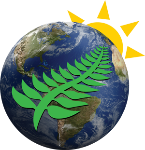 Acceptable use of the school’s ICT facilities and internet: agreement for pupils and parents/carersFerndale Primary and Nursery Acceptable use of the school’s ICT facilities and internet: agreement for pupils and parents/carersName of pupil: Name of pupil: When using digital devices, I will:only access equipment when a trusted adult has given me permission and is presentnot deliberately look for, save or send anything that could make others upset.immediately inform an adult if I something that worries me, or I know is inappropriate.keep my username and password secure; this includes not sharing it with others.understand what personal information is and will never share my own or others’ personal information such as phone numbers, home addresses and names.only use my log in and not log in using someone else’s name or passwordI understand that the school will check the websites I visit and how I use the school’s computers and equipment. This is so that they can help keep me safe and make sure I’m following the rules.I will tell a teacher or a member of staff I know immediately if I find anything on a school computer or online that upsets me, or that I know is mean or wrong.I will always be responsible when I use the school’s ICT systems and internet.I understand that there will be consequences if I do certain unacceptable things online, even if I’m not in school when I do them. When using digital devices, I will:only access equipment when a trusted adult has given me permission and is presentnot deliberately look for, save or send anything that could make others upset.immediately inform an adult if I something that worries me, or I know is inappropriate.keep my username and password secure; this includes not sharing it with others.understand what personal information is and will never share my own or others’ personal information such as phone numbers, home addresses and names.only use my log in and not log in using someone else’s name or passwordI understand that the school will check the websites I visit and how I use the school’s computers and equipment. This is so that they can help keep me safe and make sure I’m following the rules.I will tell a teacher or a member of staff I know immediately if I find anything on a school computer or online that upsets me, or that I know is mean or wrong.I will always be responsible when I use the school’s ICT systems and internet.I understand that there will be consequences if I do certain unacceptable things online, even if I’m not in school when I do them. Signed (pupil): Date:Parent/carer agreement: I agree that my child can use the school’s ICT systems and internet when appropriately supervised by a member of school staff. I agree to the conditions set out above for pupils using the school’s ICT systems and internet, and for using personal electronic devices in school, and will make sure my child understands these.Parent/carer agreement: I agree that my child can use the school’s ICT systems and internet when appropriately supervised by a member of school staff. I agree to the conditions set out above for pupils using the school’s ICT systems and internet, and for using personal electronic devices in school, and will make sure my child understands these.Signed (parent/carer): Date:Ferndale Primary and Nursery Acceptable use of mobile phones in school agreement for pupils and parents/carersFerndale Primary and Nursery Acceptable use of mobile phones in school agreement for pupils and parents/carersName of pupil: Name of pupil: The school has agreed to allow my mobile phone to school and I understand that Imust switch off my mobile phone on school grounds.must hand my phone to a member of staff when arriving at school, where it will be stored safely.must collect my phone at the end of the daymust not use my mobile phone in the toilets or changing rooms. This is to protect the privacy and welfare of other pupils.cannot take photos or recordings (either video or audio) of school staff or other pupils without their consent.I understand that the school reserves the right revoke permission if I don’t abide by the policy. The school has agreed to allow my mobile phone to school and I understand that Imust switch off my mobile phone on school grounds.must hand my phone to a member of staff when arriving at school, where it will be stored safely.must collect my phone at the end of the daymust not use my mobile phone in the toilets or changing rooms. This is to protect the privacy and welfare of other pupils.cannot take photos or recordings (either video or audio) of school staff or other pupils without their consent.I understand that the school reserves the right revoke permission if I don’t abide by the policy. Signed (pupil): Date:Parent/carer agreement:  . I agree to the conditions set out above for pupils bringing mobile phones into school and will make sure my child understands these.Parent/carer agreement:  . I agree to the conditions set out above for pupils bringing mobile phones into school and will make sure my child understands these.Signed (parent/carer): Date: